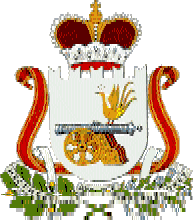 СОВЕТ ДЕПУТАТОВНОВОМИХАЙЛОВСКОГО СЕЛЬСКОГО ПОСЕЛЕНИЯМОНАСТЫРЩИНСКОГО РАЙОНАСМОЛЕНСКОЙ  ОБЛАСТИР Е Ш Е Н И Еот 31января  2022  года № 2  Руководствуясь частью 11 статьи 3 Федерального закона от 7 февраля 2011 года № 6 ФЗ «Об общих принципах организации и деятельности контрольных счетных органов субъектов Российской Федерации и муниципальных образований», частью 7 статьи 34 Устава Новомихайловского сельского поселения Монастырщинского района Смоленской области, Совет депутатов Новомихайловского сельского поселения Монастырщинского района Смоленской области             РЕШИЛ:	1. Передать  Контрольно-ревизионной комиссии муниципального образования «Монастырщинский район» Смоленской области полномочия Контрольно-ревизионной комиссии Новомихайловского сельского поселения Монастырщинского района Смоленской области по осуществлению внешнего муниципального финансового контроля. 	2. Предоставить Главе муниципального образования Новомихайловского сельского  поселения Монастырщинского района Смоленской области право подписать с Монастырщинским районным Советом депутатов Смоленской области Соглашение о передаче Контрольно-ревизионной комиссии муниципального образования «Монастырщинский район» Смоленской области полномочий Контрольно-ревизионной комиссии Новомихайловского сельского поселения Монастырщинского района Смоленской области по осуществлению внешнего муниципального финансового контроля на период с 1 января 2022 года по 31 декабря 2022 года.     3. Признать утратившим силу Решение Совета депутатов Новомихайловского сельского поселения Монастырщинского района Смоленской области от 28.01.2021 №1 «О передаче Контрольно-ревизионной комиссии Муниципального образования «Монастырщинский район» Смоленской области полномочий Контрольно-ревизионной комиссии Новомихайловского сельского поселения Монастырщинского района Смоленской области по осуществлению внешнего муниципального финансового контроля на 2021 год».    4. Опубликовать настоящее решение в информационной газете Администрации Новомихайловского сельского поселения Монастырщинского района Смоленской области «Новомихайловский вестник» и разместить в информационно-телекоммуникационной сети « Интернет» на официальном сайте органов местного самоуправления Новомихайловского сельского поселения  Монастырщинского района Смоленской области.Глава муниципального образованияНовомихайловского сельского поселения                                             Монастырщинского районаСмоленской области                                                                      С.В.ИвановО передаче Контрольно-ревизионной комиссии муниципального образования «Монастырщинский район» Смоленской области полномочий Контрольно-ревизионной комиссии Новомихайловского сельского поселения Монастырщинского района Смоленской   области   по осуществлению внешнего муниципального финансового контроля на 2022 год